Trafodwch oblygiadau economaidd pandemig COVID-19. Pa bolisïau y byddech chi’n eu hawgrymu er mwyn gwneud iawn am y canlyniadau economaidd negyddol?	(50 marc)A ddylai llunwyr polisi fod yn bryderus ynghylch y dirywiad cymharol yng nghyfran y diwydiant gweithgynhyrchu yng nghynnyrch y Deyrnas Unedig? Esboniwch eich ateb.				(50 marc)Atebwch ran a) a rhan b):Esboniwch ystyr yr hyn a elwir 'Trychineb y Buddion Cyffredin' (neu 'Drasiedi'r Tir Cyffredin'), gan roi enghreifftiau o'r cysyniad.						(25 marc)Sut y byddech chi'n awgrymu datrys Trychineb y Buddion Cyffredin? Pa bolisïau y byddech chi'n eu hargymell?							(25 marc)Gan ddefnyddio enghraifft yr Undeb Ariannol Ewropeaidd (EMU), trafodwch y buddion a’r costau sy'n deillio o integreiddio ariannol ac o ddefnyddio arian sengl o safbwynt gwledydd sy'n ymuno â'r undeb ariannol.   							(50 marc)Trafodwch effeithiolrwydd polisïau cyllidol ac ariannol o dan system cyfraddau cyfnewid osodedig.  												(50 marc)Atebwch ran a) a rhan b):Trafodwch beth mae cysyniad safon fyw yn ei olygu. Pa elfennau y dylid eu cynnwys wrth bennu safon fyw?							(25 marc)                                                                                                                                                                                                                                                                                                                                                             Esboniwch pam mae'n anodd cymharu safonau byw gwahanol wledydd.(25 marc)Drosodd …Atebwch ran a) a rhan b):Mae gweithgareddau arloesol a wneir gan gwmnïau yn gosod allanoldeb cadarnhaol ar gwmnïau eraill. Trafodwch yr angen am arloesi drwy ddarpariaeth gyhoeddus.												(25 marc)Trafodwch sut y gellir creu cymhellion i arloesi. Pa gamau y gall y llywodraeth eu cymryd? 									(25 marc)Esboniwch beth yw rhyfel masnach. Trafodwch oblygiadau economaidd rhyfel masnach.   (50 marc)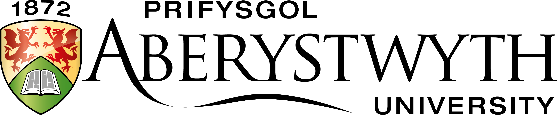 Arholiad MynediadMai 2021ECONOMEGAmser: 1.5 awr (90 munud)Atebwch unrhyw DDAU gwestiwnCewch ddefnyddio cyfrifianellau safonol nad oes modd eu rhaglennuECONOMEGAmser: 1.5 awr (90 munud)Atebwch unrhyw DDAU gwestiwnCewch ddefnyddio cyfrifianellau safonol nad oes modd eu rhaglennu